Mitosis and the Cell Cycle Order the stages of the Cell Cycle:_______ Mitosis_______ Interphase_______ CytokinesisOrder the phases of Mitosis:______ Anaphase______ Metaphase______ Telophase______ ProphaseMatch the following word with the correct statement:Label the stage/phase the diagrams below are in: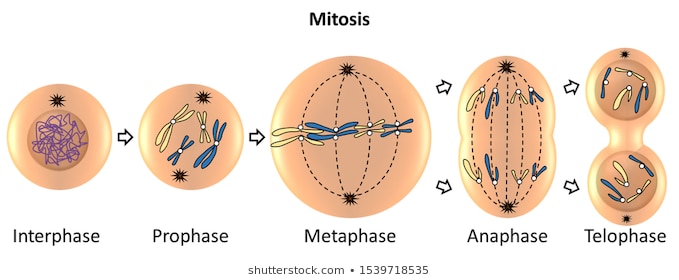 ____________________		______________________		__________________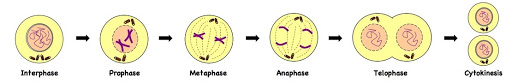 ____________________	             _____________________	         ____________________List three reasons cell division is important in your body:_______________________________________________________________________________________________________________________________________________________________________________________Write the name of the stage of the cell cycle that corresponds to each event.-Cell is growing and carrying out its regular life functions. _________________-Spindle fibres pull apart the chromosomes to different ends of the cell. _________________-Cell is divided into two identical cells. _________________-Chromosomes become visible under a microscope. __________________-Nuclear membrane reforms around each new mass of chromosomes. ________________-Chromosomes line up along the centre of the cell. ________________-Chromosomes are duplicated. ________________-Nuclear membrane begins to disappear. _________________Interphase is the longest phase of the cell cycle.  Just before interphase ends, the DNA is duplicated.  Explain why it is important for this to happen before the cell goes into Mitosis.________________________________________________________________________________________________________________________________________________________________________________________________________________________________________________________________________________________________________________________Describe the end products of mitosis (i.e. how many cells result and how they compare genetically to the parent cell and to each other).________________________________________________________________________________________________________________________________________________________________________________________________________________________________________________________________________________________________________________________1MetaphaseThis structure attaches to the centromeres and pulls the chromosomes apart.2CytokinesisChromosomes are pulled apart to opposite poles of the cell in this phase.3ChromosomeCodes for genes; can be described as a double helix.4Spindle FibresCell splits and forms two new cells.5TelophaseNuclear membrane begins to reform; chromosomes begin to decondense.6InterphaseChromosomes line up along the middle of the middle of the cell.7DNA This organelle contains the DNA.8ProphaseNuclear membrane begins to disappear; chromosomes begin to condense.9GeneChromatin condenses to form this structure.10Anaphase9Small sections of DNA which code for individual traits.11NucleusCell spends most of its life in this phase.